Electronic Case Reporting for Eligible ProfessionalsPublic Health Objective Documentation AidProgram Year 2019, MU Stage 3: Objective 8 Option 3The Vermont Department of Health and the New Hampshire Department of Health and Human Services have not declared readiness to accept Electronic Case Reporting data from Eligible Professionals (EPs). EPs should not select Yes to Option 3 – Electronic Case Reporting.All EPs must select No to Option 3.All EPs may select Yes to this exclusion: “Operates in a jurisdiction where no public health agency has declared readiness to receive electronic case reporting data as of 6 months prior to the start of the EHR reporting period.”  No documentation is required to be submitted for the exclusion to Electronic Case Reporting.Please Note: The terms “EHR Reporting Period,” “MU Reporting Period”, and “Promoting Interoperability (PI) Reporting Period” all refer to the continuous 90-day period within the Program Year in which an Eligible Professional demonstrates meaningful use of certified EHR technology.Screenshot from MAPIR: MU Stage 3 Objective 8 Option 3 – Electronic Case Reporting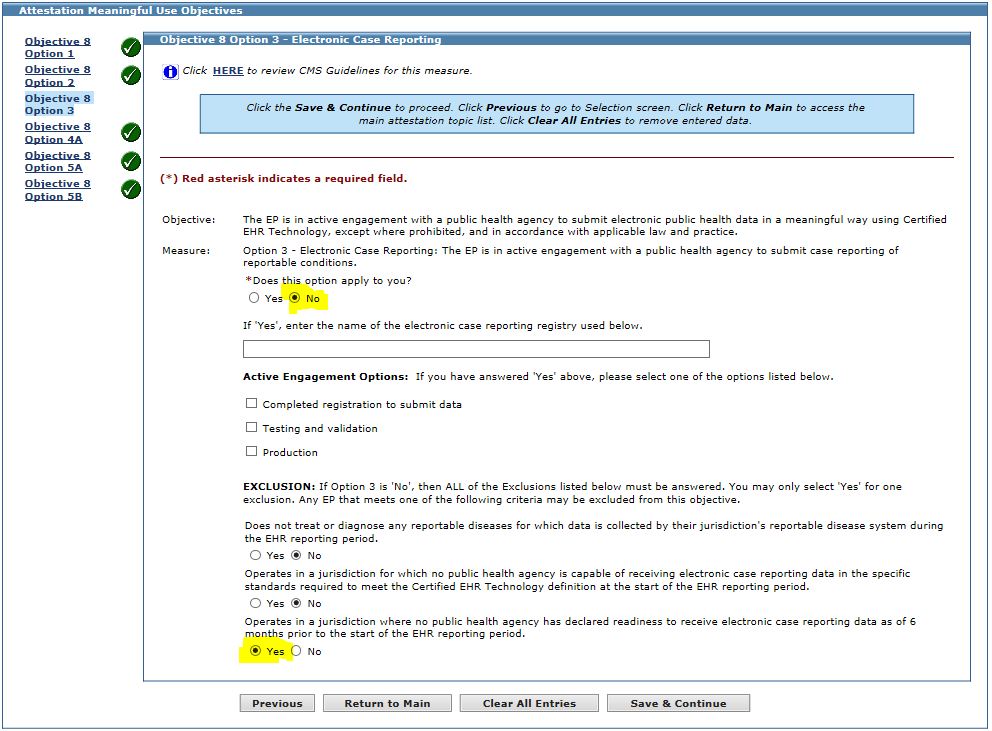 